Инвестиционная площадка № 67-10-48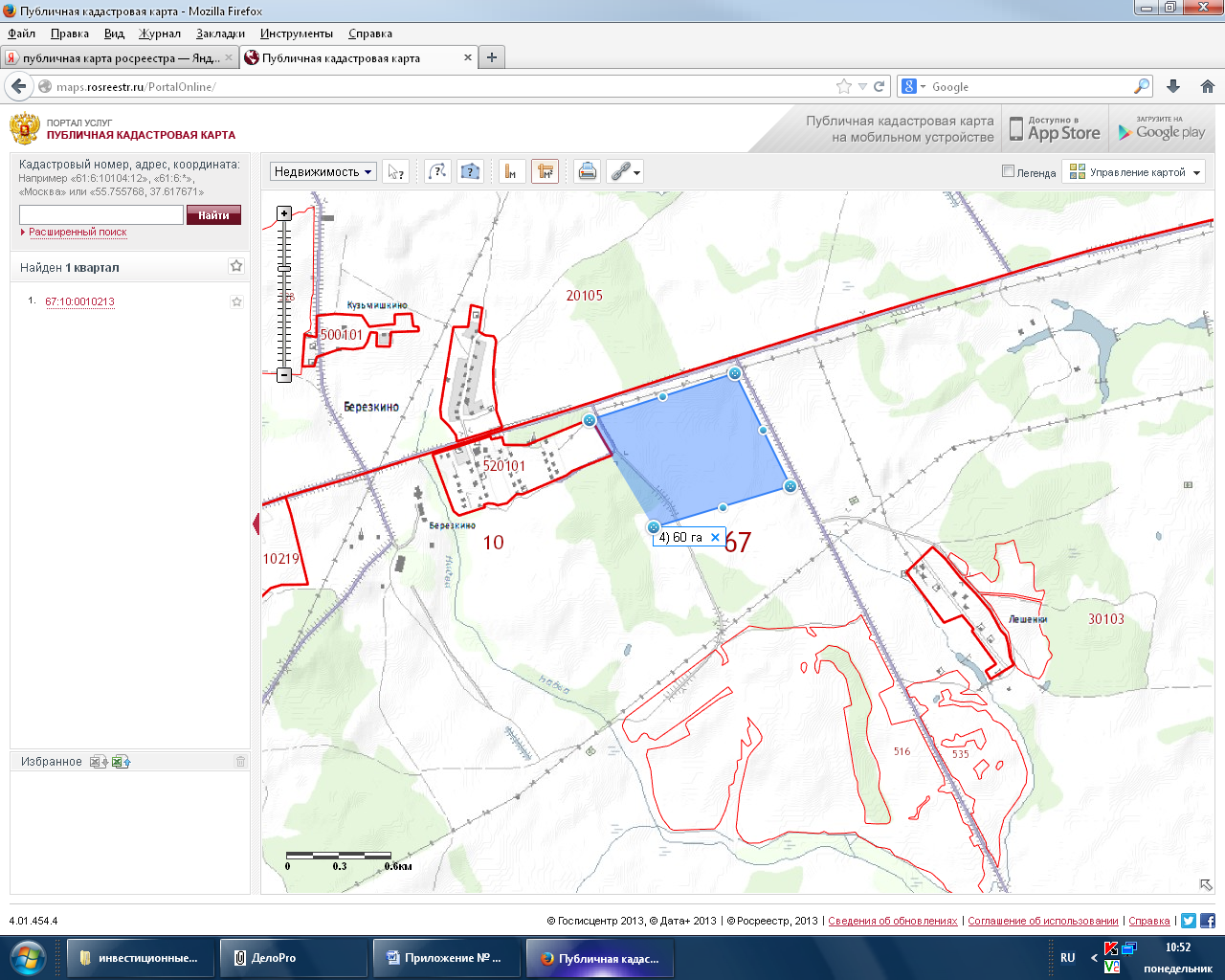 1. Месторасположение:- Смоленская область, Кардымовский район, д. Березкино;- расстояние до г. Москвы: 360 км;- расстояние до г. Смоленска: 33 км;- расстояние п. Кардымово 7 км.2. Характеристика участка:- площадь – 60 га;-категория земель – земли общественного пользования;- форма собственности – собственность не разграничена.3. Подъездные пути:- автодорога «Смоленск – Вязьма - Зубцов» 50 м- автодорога «Минск - Москва» - 16 км- железная дорога Москва – Западная Европа – 7 км4. Инженерные коммуникации:-  газоснабжение – есть;- электроснабжение – ВЛ-1003 ПС Кардымово 30 м до границы земельного участка;-  водоснабжение – есть.5. Условия предоставления:аренда, выкуп